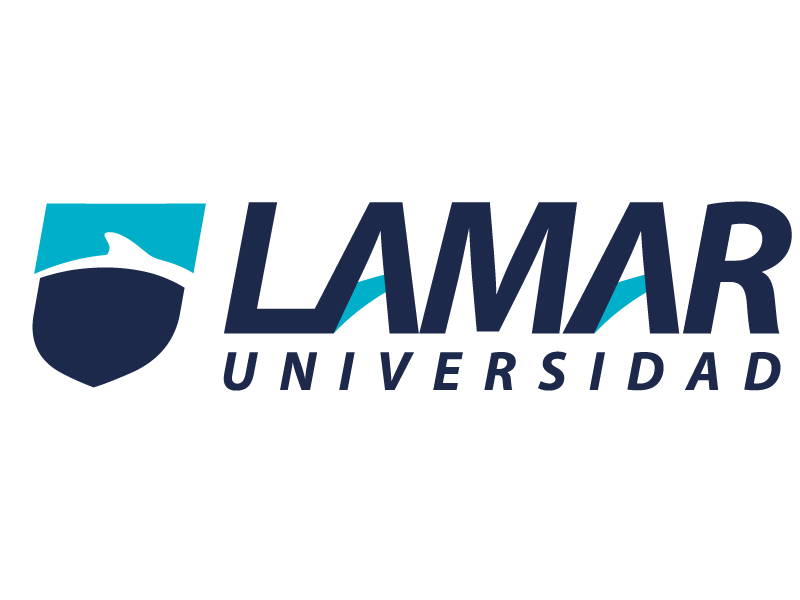 LAURA PATRICIA SANCHEZ MACIASLTU764SEMINARIO DE TITULACION (LTU)UNIDAD II En un documento de word conteste las siguientes preguntas: ¿Cuáles son las partes del tema y de qué totalidad mayor es este último una parte?Mi idea de investigación es comprobar, mediante un trabajo de observación, que los servicios de transporte público no se encuentran en óptimas condiciones.  ¿Cuál es su historia y de qué historia mayor forma parte? Intentare descubrir cuáles son las fallas de los distintos servicios que se ofrecen en transporte público. 
¿Qué tipos de categorías puede encontrar en él y a qué categorías mayores pertenece? Categoría, puede ser asientos especiales para gente mayor, embarazadas, personas con alguna enfermedad, discapacitados.Tipo de categoría: Buena y Alta.

                                                                                                       Fecha de Entrega:  15 de marzo de 2017